Требования к оформлению материаловПринимаются тезисы доклада объемом до 3 страниц печатного текста в формате .rtf (шрифт Times New Roman 14, одинарный междустрочный интервал, поля по периметру – 2,5 см, абзацный отступ – 1 см). Страницы не нумеруются.Название доклада печатается прописными буквами с выравниванием текста по центру.Через интервал указываются инициалы и фамилия автора (выравнивание текста по правому краю), на следующей строке – инициалы, фамилия научного руководителя, на следующей строке – город, название учреждения (аббревиатура).Название доклада выделяется полужирным шрифтом, инициалы и фамилия автора, научного руководителя, название учреждения и город – курсивом.Через интервал с абзацного отступа – текст доклада с обязательным выравниванием по ширине и автоматической расстановкой переноса.Материалы должны включать следующие структурные части: введение (формулируются актуальность, цель), материал и методы (material and methods), результаты и их обсуждение (findings and their discussion), заключение (conclusion), которые выделяются полужирным шрифтом.В конце доклада приводится список литературы, оформленный в соответствии с требованиями ВАК Республики Беларусь. Ссылки на источники приводятся по мере их упоминания в тексте в квадратных скобках. При написании текста доклада на английском языке следует придерживаться британской орфографии.  Рабочие языки конференции: русский, белорусский, английский.Образец оформления материаловПРАВОВОЕ РЕГУЛИРОВАНИЕ ТРУДОУСТРОЙСТВА МОЛОДОГО СПЕЦИАЛИСТАА.А. Петрова Научный руководитель: А.А. Иванов Витебск, Витебский филиал Международного университета «МИТСО»Текст	[1, с.11].Текст.………………………………………………….…………………………………………………………1. Тарасевич, Н. И. Трудовое право : учебное пособие / Н. И. Тарасевич. – Минск : Вышэйшая школа, 2014. – 383 c.Заявка на участие в конференцииФИО автора (авторов)..........................................Учебное заведение………………………………...Студент	(аспирант,	молодой	учѐный), курс……………………………………………………Название доклада…………………………………Номер	и	название	научного	направле-ния......…………………………………………………Почтовый адрес, номер факса проректора по научной работе (для  рассылки  списка участников)…………………………………………………………Контактный  телефон,  e-mail  автора (авторов)........................................................................................Научный руководитель (ФИО, место работы, должность, ученая степень, ученое звание)………………………………………………..Форма участия (очная/заочная)………………….Автор	Ф.И.О.                       подписьВитебский филиалучреждения образования
Федерации профсоюзов Беларуси
Международный университет
«МИТСО»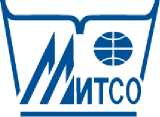  IV International Scientific and Practical Conference of Young Researcher "Vector 3.0"IV Международная научно-практическаяконференция молодых исследователейВитебск, 17 апреля 2024 г.Информационное сообщениеВитебский филиал учреждения образования Федерации профсоюзов Беларуси «Международный университет  «МИТСО» приглашает принять участие в  IV Международной научно-практической конференции «Вектор 3.0» / IV International Scientific and Practical Conference of Young Researcher "Vector 3.0", которая состоится 17 апреля 2024 г.  Конференция проводится с целью укрепления сотрудничества между учреждениями высшего образования, совершенствования исследовательской культуры молодых ученых. Студенты, магистранты и молодые ученые получат возможность обменяться научным опытом, представить результаты своих исследований.Научные направления работы конференции:Правоведение  и социально-гуманитарные дисциплины.Экономика и информационные технологии.Иностранные языки и межкультурная коммуникация..      Предоставление материаловДля участия в конференции необходимо до 10 марта 2024 г. пройти регистрацию по ссылке https://vitebsk.mitso.by/confПри регистрации необходимо прикрепить (в форме вложения) заявку участника по предлагаемой форме, текст доклада и результаты проверки на антиплагиат. О времени проведения секционных и пленарного заседаний будет сообщено дополнительно.Расходы на проезд, проживание и питание оплачиваются за счет командирующей стороны. В случае проведения конференции в дистанционном формате ссылки для участия в мероприятии будут сообщены дополнительно.Ответственный секретарь оргкомитета:Бездель Вероника Евгеньевнател.: +375 (212) 26-53-97;     +375 (29) 711-50-19 (моб.)е-mail: konferens.vfmitso@yandex.by210015, г. Витебск, ул. М. Шагала, 8АСборник работ планируется издать к началу конференции в электронном формате. Будут опубликованы материалы, поданные в установленный срок, прошедшие рецензирование на кафедре направляющего учреждения образования и процедуру проверки через систему «Антиплагиат» (уровень оригинальности текста не менее 60 %). Принятые к публикации тезисы печатаются бесплатно.Материалы, не соответствующие указанным требованиям к оформлению и тематике конференции, не прошедшие процедуру проверки через систему «Антиплагиат», к рассмотрению не принимаются. Материалы не редактируются и не возвращаются.Формы участия:доклад на пленарном заседании;доклад на секционном заседании;заочное участие.